ANEXO II - PROVA DE TÍTULOS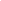 Ficha de Avaliação do Currículo 
Processo Seletivo Simplificado - Edital n° 60/2018Área de Música/Violão/Ensino e aprendizagem do ViolãoCandidato:__________________________________________________________________Área:______________________________________________________________________	A avaliação do Currículo será realizada de acordo com os índices de pontuação apresentados abaixo:(**) Redação dada pela Retificação nº 01, de 26 de novembro de 2018.JUSTIFICATIVAS/OCORRÊNCIAS:________________________________________________________________________________________________________________________________________________________________________________________________________________________________________________________________________________________________________________________________________CritériosPontuaçãoPontuaçãoPontuaçãoCritériosPontuaçãoMáximaAtribuídaTitulação Acadêmica501. Curso técnico profissional de nível médio na área5 pontos52. Graduação na Área (**)20 pontos por curso203. Especialização na área ou em educação10 pontos por curso204. Mestrado na área ou em educação30 pontos por curso305. Doutorado na área ou em educação50 pontos por curso50Experiência Docente701. Experiência adquirida no magistério em atividade de ensino regular (docência).5 pontos por semestre excluída fração de meses e dias502. Participação como palestrante, painelista, conferencista ou debatedor, em evento relacionado à educação ou área para a qual concorre. (Não considerados para fins de pontuação certificados na condição de participante ou ouvinte)2 pontos por evento20Experiência Técnica Profissional301. Experiência profissional não docente na área de atuação exigida para o cargo. (**)3 pontos por semestre excluída fração de meses e dias302. Apresentações musicais (recitais, concertos, shows) (**)1 ponto por apresentação5Total de Pontos150 pontos